Publicado en Málaga el 19/09/2018 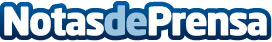 Mármoles Vallejo introduce el Xtone entre los materiales que trabajarán este año 2018Mármoles Vallejo, fabrica, comercializa y suministra mármoles y granitos en Málaga desde hace varias décadas y ahora incorpora El Xtone a su gama de materiales; un porcelánico duradero, elegante y funcional respaldado por el grupo PorcelanosaDatos de contacto:Rubén Santaella (RubénSantaealla.es)Diseño y posicionamiento de páginas web615 33 69 60Nota de prensa publicada en: https://www.notasdeprensa.es/marmoles-vallejo-introduce-el-xtone-entre-los Categorias: Bricolaje Interiorismo Andalucia Consumo Construcción y Materiales http://www.notasdeprensa.es